Grade 1 Math BoardUse a deck of cards with the 10’s and Face Cards removed to complete the activities below. Complete one activity each weekday. When finished, practice counting to 100 by 1s or 10s.MondayWeek 1Week 2Week 3Week 4MondayCounting OnUsing a deck of cards, turn over the top card and count on from that number to 30Challenge:Count on to 50NumbersUsing a deck of cards, count out 20 cards and make a pile. Turn over the top card and say the number’s name. Turn over another card and say its name.For numbers 11-19, use an ace and another card.One MoreUsing a deck if cards (Ace-9), count out 10 cards (this will be the draw pile).Turn the other cards face up on the table. Turn over one card in your draw pile. Find a card on the table that is one more.Sort by ColourSort cards into 2 sets.Red and Black.*Save these sets for tomorrow’s activity (Tuesday Week 4)TuesdayModel NumbersUsing a deck of cards, turn over the top card and count that many dry beans, cereal, noodles, LEGO, etc.PatternsUse a deck of cards to recreate patterns:Red, black, red, black5, 4, 5, 4, 5, 4, 5, 4Heart, Diamond, Heart, DiamondOne LessUsing a deck of cards (Ace-9), count out 10 cards (draw pile).Turn the other cards face up on the table. Turn over one card in your draw pile. Find a card on the table that is one less.Sort by ShapeSort the red cards into 2 sets.Heart and Diamonds*Save these sets for Thursday’s activity (Thursday Week 4).WednesdayMore Than, Less Than, The Same asUsing a deck of cards (Aces-10), turn over two cards. Compare.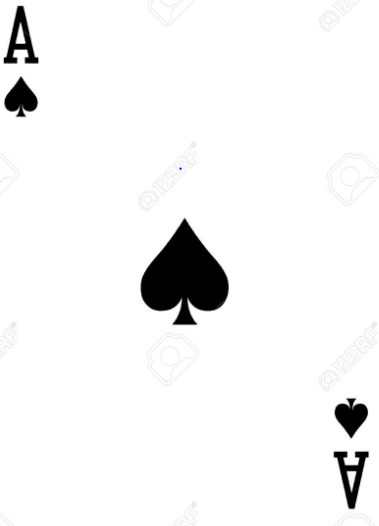 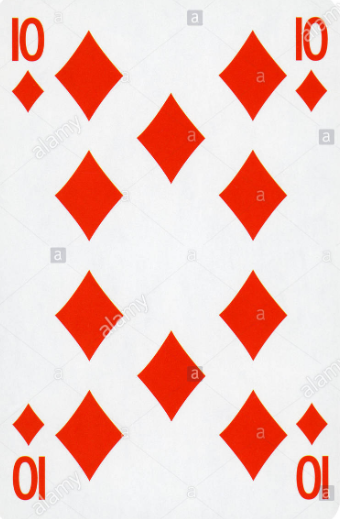 Say: 1 is less than 10SortingGive your child ten random cards to sort.Ask them to describe how they sorted their cards.By colour, shape, number?Shape HuntTake a walk and find objects shaped like squares, triangles, circles and rectanglesSort by ShapeSort the black cards into 2 sets.Spades and Clubs*Save these sets for tomorrow’s activity (Thursday Week 4)ThursdayLengthFind 6 different objects and order by shortest to longest.This can be objects outdoors such as leaves, sticks, rocks, etc.Heavier/LighterTake a walk and find objects that are heavier and lighter. Compare.The leaf is lighter than the rock.Longer/ShorterFind sticks, leaves, bushes, trees, etc. and compare their length.The bush is shorter than the tree.Number OrderTake the spades and order then cards in number order from 1-10. Repeat with clubs, diamonds, and hearts.*Save these sets for tomorrow’s activity (Friday Week 4)FridayMake TenTurn over 20 cards and find pairs o cards that make a total of 10 by counting the shapes on the cards.MoneySort a set of coins.Name the pennies, nickels, dimes and quarters.Make a GraphSort your pairs of shoes.Sneakers, sandals, boots, etc.Arrange each type of shoe in a separate row to create a graph.Count to find how many of each.Sort by NumberUsing the sets of cards sorted by shape, sort the cards into sets by numbers. Put all the ones in a stack, all the twos in a stack, and so on.